2030 Colombia Holidays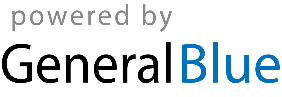 2030 - Colombia Calendar2030 - Colombia Calendar2030 - Colombia Calendar2030 - Colombia Calendar2030 - Colombia Calendar2030 - Colombia Calendar2030 - Colombia Calendar2030 - Colombia Calendar2030 - Colombia Calendar2030 - Colombia Calendar2030 - Colombia Calendar2030 - Colombia Calendar2030 - Colombia Calendar2030 - Colombia Calendar2030 - Colombia Calendar2030 - Colombia Calendar2030 - Colombia Calendar2030 - Colombia Calendar2030 - Colombia Calendar2030 - Colombia Calendar2030 - Colombia Calendar2030 - Colombia Calendar2030 - Colombia CalendarJanuaryJanuaryJanuaryJanuaryJanuaryJanuaryJanuaryFebruaryFebruaryFebruaryFebruaryFebruaryFebruaryFebruaryMarchMarchMarchMarchMarchMarchMarchMoTuWeThFrSaSuMoTuWeThFrSaSuMoTuWeThFrSaSu123456123123789101112134567891045678910141516171819201112131415161711121314151617212223242526271819202122232418192021222324282930312526272825262728293031AprilAprilAprilAprilAprilAprilAprilMayMayMayMayMayMayMayJuneJuneJuneJuneJuneJuneJuneMoTuWeThFrSaSuMoTuWeThFrSaSuMoTuWeThFrSaSu12345671234512891011121314678910111234567891516171819202113141516171819101112131415162223242526272820212223242526171819202122232930272829303124252627282930JulyJulyJulyJulyJulyJulyJulyAugustAugustAugustAugustAugustAugustAugustSeptemberSeptemberSeptemberSeptemberSeptemberSeptemberSeptemberMoTuWeThFrSaSuMoTuWeThFrSaSuMoTuWeThFrSaSu1234567123418910111213145678910112345678151617181920211213141516171891011121314152223242526272819202122232425161718192021222930312627282930312324252627282930OctoberOctoberOctoberOctoberOctoberOctoberOctoberNovemberNovemberNovemberNovemberNovemberNovemberNovemberDecemberDecemberDecemberDecemberDecemberDecemberDecemberMoTuWeThFrSaSuMoTuWeThFrSaSuMoTuWeThFrSaSu1234561231789101112134567891023456781415161718192011121314151617910111213141521222324252627181920212223241617181920212228293031252627282930232425262728293031Jan 1	New Year’s DayJan 7	EpiphanyMar 25	Saint JosephApr 14	Palm SundayApr 18	Maundy ThursdayApr 19	Good FridayApr 21	Easter SundayMay 1	Labour DayJun 3	Ascension DayJun 24	Corpus ChristiJul 1	Sacred Heart, Saints Peter and PaulJul 20	Independence DayAug 7	Battle of BoyacáAug 19	AssumptionOct 14	Columbus DayNov 4	All Saints’ DayNov 11	Independence of CartagenaDec 8	Immaculate ConceptionDec 25	Christmas Day